Отчет о реализации мер антикоррупционной политики в 2023 годуМинистерство здравоохранения Республики Татарстан (далее – министерство), являясь органом исполнительной власти Республики Татарстан, реализующим государственную политику в сфере здравоохранения, в 2023 году продолжило работу по противодействию коррупции в государственной системе здравоохранения республики. На 31.12.2023 в ведении министерства находятся 135 государственных учреждений (далее – учреждения), в том числе 125 медицинских учреждений, 10 образовательных учреждений; в государственной системе здравоохранения Республики Татарстан работают 117 государственных гражданских служащих в министерстве (далее – государственные гражданские служащие), более 71 500 работников – в учреждениях.Работа по противодействию коррупции в 2023 году осуществлялась в соответствии с ведомственной антикоррупционной программой, разработанной на основании Национального плана противодействия коррупции, государственной программы «Реализация антикоррупционной политики Республики Татарстан на 2015–2025 годы» (далее - Антикоррупционная программа), и поручениями Президента Республики Татарстан. Для регламентации работы по противодействию коррупции и приведения приказов министерства в соответствие с законодательством издан приказ министерства от 28.11.2023 № 2844 «Об утверждении Положения о комиссии Министерства здравоохранения Республики Татарстан по соблюдению требований к служебному поведению государственных гражданских служащих и урегулированию конфликта интересов» (зарегистрирован распоряжением Министерства юстиции Республики Татарстан от 15.12.2023  № 11942).Во исполнение государственной программы «Реализация антикоррупционнойполитики Республики Татарстан на 2015-2025 годы» разработана и утверждена приказом министерства от 30.12.2022 № 3537 Памятка об ограничениях, запретах, требованиях к служебному поведению и предупреждению коррупционных правонарушений, связанных с прохождением государственной гражданской службы Республики Татарстан в Министерстве здравоохранения Республики Татарстан, которая доведена до сведения государственных гражданских служащих в министерстве. Для обеспечения реализации мероприятий Антикоррупционной программы и соблюдения государственными гражданскими служащими в министерстве, руководителями подведомственных учреждений антикоррупционных требований функционировали следующие институты: должностное лицо, ответственное за работу по профилактике коррупционных и иных правонарушений в министерстве (приказом министерства от 13.10.2023                          № 2806/л ответственным лицом за работу по профилактике коррупционных и иных правонарушений министерства определен ведущий советник отдела кадров Фахретдинов М.Х.);3 антикоррупционные комиссии министерства с участием представителей общественной, профсоюзной организаций, Управления Раиса Республики Татарстан по вопросам антикоррупционной политики: комиссия при министре здравоохранения Республики Татарстан по противодействию коррупции, комиссия по соблюдению требований к служебному поведению государственных гражданских служащих и урегулированию конфликта интересов, комиссия по соблюдению требований к служебному поведению руководителей учреждений и урегулированию конфликта интересов. Комиссия при министре здравоохранения Республики Татарстан по противодействию коррупции осуществляла работу в соответствии с планом работы на 2023 год, утвержденным приказом министерства 10.01.2023 № 15.В 2023 году проведены 7 заседаний антикоррупционных комиссий министерства:3 заседания комиссии по соблюдению требований к служебному поведению руководителей учреждений, подведомственных Министерству здравоохранения Республики Татарстан, и урегулированию конфликта интересов;3 заседания комиссии по соблюдению требований к служебному поведению государственных гражданских служащих и урегулированию конфликта интересов;1 заседание комиссии при министре здравоохранения Республики Татарстан по противодействию коррупции.В 2023 году поступило в министерство в установленном порядке:7 уведомлений о возникновении личной заинтересованности при исполнении должностных обязанностей, которая приводит или может привести к конфликту интересов, от руководителей учреждений, по результатам рассмотрения которых  приняты решения: руководителям учреждений, представившим уведомление, рекомендовано принять конкретные  меры по урегулированию конфликта интересов. 5 уведомлений о намерении выполнять иную оплачиваемую работу от государственных гражданских служащих. 6 сообщений работодателей (организаций) о трудоустройстве лиц, замещавших должности государственной гражданской службы Республики Татарстан в министерстве;Уведомления о возникновении личной заинтересованности при исполнении должностных обязанностей, которая приводит или может привести к конфликту интересов, уведомления о фактах обращения в целях склонения государственных гражданских служащих к совершению коррупционных правонарушений от государственных гражданских служащих в отчетном периоде не поступали.В 2023 году на государственную гражданскую службу приняты 24 человека. Назначение на должности государственных гражданских служащих осуществлялось в установленном законодательством порядке. С 95 государственными гражданскими служащими, в том числе вновь принятыми государственными гражданскими служащими, проведена консультативная и разъяснительная работа по соблюдению ими требований антикоррупционного законодательства и законодательства о государственной гражданской службе.В декларационной кампании в 2023 году представлены сведения о доходах, расходах, об имуществе и обязательствах имущественного характера за 2022 год 95 государственными гражданскими служащими, 109 руководителями учреждений.С целью выявления, устранения и минимизации причин и условий, порождающих коррупцию проводилась следующая работа:1) Анализ сведений о доходах, об имуществе и обязательствах имущественного характера, представленных государственными гражданскими служащими в министерстве, претендентами на замещение должности государственной гражданской службы Республики Татарстан в министерстве, руководителями учреждений, претендентами на замещение должности руководителя учреждения (далее - сведения). Проверка достоверности и полноты сведений о доходах, расходах, об имуществе и обязательствах имущественного характера, представленных государственными гражданскими служащими и руководителями учреждений в декларационной кампании в 2023 году, не проводилась. 2) Сбор и актуализация в анкетах государственных гражданских служащих сведений об их родственниках, свойственниках; анализ этих сведений на предмет наличия конфликта интересов. По результатам анализа анкетных данных государственных гражданских служащих конфликт интересов и возможность его возникновения не выявлены;3) Анализ на предмет участия в предпринимательской деятельности государственных гражданских служащих, претендентов на замещение должностей государственной гражданской службы, руководителей учреждений, претендентов на замещение должности руководителя учреждения с использованием баз данных Федеральной налоговой службы Российской Федерации «Единый государственный реестр индивидуальных предпринимателей». Участие указанных лиц в предпринимательской деятельности не выявлено.4) Ведомственная антикоррупционная экспертиза 34 проектов нормативных правовых актов (приказов) министерства; 34 проекта нормативных правовых актов (приказов) министерства размещались на едином региональном интернет-портале и на официальном сайте министерства для проведения независимой антикоррупционной экспертизы. Заключения независимых экспертов на проекты приказов министерства не поступили.Доля   нормативных правовых актов (приказов) министерства, подвергнутых антикоррупционной экспертизе на стадии разработки их проектов - 100%. Доля проектов нормативных правовых актов министерства (проектов приказов), размещенных на информационном ресурсе для проведения независимой антикоррупционной экспертизы - 100%. В результате ведомственной и независимой антикоррупционной экспертизы указанных проектов приказов министерства коррупциогенные факторы в них обнаружены не были.5) Проверка деятельности подведомственных министерству учреждений              (далее – учреждения). В 2023 году контрольно-ревизионным отделом Управления бухгалтерского учета и отчетности при министерстве осуществлена проверка финансово-хозяйственной деятельности 26 учреждений, в ходе проверки коррупционные факторы не выявлены. Кроме того министерством проведены 21 выездные проверки деятельности учреждений здравоохранения, приносящей доход, в ходе которых особое внимание было обращено на соблюдение учреждениями требований постановления Правительства Российской Федерации от 11.05.2023 № 736, в части оформления договора на оказание платных медицинских услуг (в том числе на наличие пункта о возможности получения медицинской помощи в рамках Программы государственных гарантий), оформление информационного стенда «Платные медицинские услуги», раздела «Платные услуги» сайта медицинского учреждения, оформления медицинской документации и пр.Также следует отметить, одним из мер профилактики коррупции является обеспечение эффективности использования бюджетных средств, в том числе при осуществлении закупок товаров, работ и услуг для государственных нужд. Учреждения самостоятельно осуществляют полномочия заказчика по организации закупок для нужд учреждений за исключением закупок, в отношении которых Государственный комитет Республики Татарстан по закупкам уполномочен на определение поставщиков (подрядчиков, исполнителей).В 2023 году:количество заявок, поданных для участия в закупках товаров, работ, услуг для обеспечения государственных нужд составило 1750;количество заявок, поданных для участия в закупках товаров, работ, услуг для обеспечения государственных нужд не допущенных к участию в закупках – 67;общая стоимость заключенных сделок по результатам закупок товаров, работ, услуг для обеспечения государственных нужд (тыс. рублей) – 10594966,5 руб.В целях обеспечения экономической эффективности расходования средств учреждений здравоохранения министерством принято решение об осуществлении закупок медицинских изделий «малого» объема (прямые закупки до 600 тыс. рублей) на конкурентных процедурах с использованием ресурса Агентства по государственному заказу Республики Татарстан  – ЭТП «Биржевая площадка». В целях осуществления анализа и оценки ценообразования на конкретные товары и услуги, обоснования начальной цены закупки, проверки рисков по компаниям-поставщикам, а также осуществления мониторинга эффективности закупок учреждений используются специальные онлайн-сервисы.Для снижения коррупционных рисков при осуществлении закупок для государственных нужд министерством издан приказ о разделении полномочий между заместителями министра здравоохранения Республики Татарстан в части формирования спецификаций, начальных (максимальных) цен контрактов (цен лотов) и технических заданий на медицинскую технику, автомобили, мебель и технологическое оборудование; создан экспертный совет по анализу имеющихся предложений на рынке с их гласным обсуждением и широким привлечением института экспертов к закупкам медицинского оборудования; утверждена рабочая группа по контролю за выполнением условий, сроков и комплектности поставки, ввода в эксплуатацию медицинской техники; приемка и ввод в эксплуатацию медицинской техники осуществляется комиссионно с привлечением главных внештатных специалистов и ведущих профильных специалистов министерства по соответствующим направлениям медицинской деятельности; при осуществлении закупок на поставку медицинского оборудования проверяется аффилированность компаний, представивших коммерческие предложения. В соответствии с приказом Министерства здравоохранения Российской Федерации от 15.05.2020 № 450н «Об утверждении порядка определения начальной (максимальной) цены контракта, цены контракта, заключаемого с единственным поставщиком и начальной цены единицы товара, работы, услуги при осуществлении закупок медицинских изделий» многие регионы Российской Федерации при приобретении изделий медицинского назначения и медицинского оборудования объявляют аукционы по средневзвешенной цене с применением метода сопоставления рыночных цен в совокупности с полученными коммерческими предложениями и по ценам исполненных контрактов в регионах Российской Федерации в течение 3 лет. Министерством принято решение, при приобретении изделий медицинского назначения и медицинского оборудования начальную (максимальную) цену контракта рассчитывать по минимальной цене, что не противоречит действующему законодательству и исключает риски приобретения медицинского оборудования по завышенной стоимости, особенно когда участие в аукционе принимает только один участник и аукцион признается несостоявшимся, в результате которого контракт заключается с единственным участником без снижения цены на торгах.В целях минимизации коррупционных рисков при осуществлении закупок товаров (работ, услуг) для государственных нужд на основании приказа от 29.10.2020 № 1857 «О работе по выявлению конфликта интересов при  осуществлении закупок товаров, работ и услуг для государственных нужд ответственным лицом за работу по профилактике коррупционных и иных правонарушений осуществляется сбор и анализ деклараций о возможной личной заинтересованности, представленной государственными гражданскими служащими и работниками в министерстве, участвующими в осуществлении закупок товаров, работ, услуг для государственных нужд. В 2023 году представили декларации о возможной личной заинтересованности 24 сотрудников министерства. Сводная информация с результатами их анализа передана для учета в работе министру здравоохранения Республики Татарстан М.М.Миннуллину, руководителю контрактной службы министерства.В целях минимизации коррупционных рисков в учреждениях здравоохранения внедрена электронная запись к врачу. Электронная запись на прием к врачу в республике начала функционировать в 2012 году в рамках федеральной программы Модернизации первичного звена.Ежегодно в Республике Татарстан фиксируется свыше 11 миллионов фактов электронной записи на прием к врачу. На сегодняшний день каналами электронной записи пациента к врачу являются федеральный и региональный порталы государственных услуг, инфоматы, терминалы электронной записи. Контакт - центры учреждений здравоохранения и служба 122 могут записать гражданина в очередь к врачу по телефонному обращению. Запись на прием к врачу через Федеральную государственную информационную систему «Единый портал государственных и муниципальных услуг» (далее – ЕПГУ) реализована в республике во всех учреждениях здравоохранения, оказывающих первичную-медико-санитарную помощь. Через ЕПГУ доступны записи к участковым врачам педиатру и терапевт, ВОП, гинекологу, стоматологу и тд.В случае, если нет свободных слотов для записи, гражданин имеет возможность оставить заявку на запись через форму обратной связи на Государственной информационной системе соответствующего муниципального образования «Портал государственных и муниципальных услуг (функций)» (далее – РПГУ). Данная заявка отрабатывается службой 122 в контакте с учреждением здравоохранения. Анализ обратной связи производится через сбор обращений, поступающих на платформу Региональной службы 122, систему «Народный контроль», портал обратной связи  ЕПГУ, а также по данным страховых медицинских организаций.  В республике реализована система мониторинга удовлетворенности пользователя услуги эл записью на РПГУ: на следующий после приема врача день приходит простая анкета, позволяющая оставить отзыв о приеме: всего в год собирается свыше 2,5 миллионов анкет обратной связи.На постоянной основе проводится работа в рамках федерального проекта «Инцидент 38».На базе ГАУЗ «Республиканский медицинский информационно-аналитический центр» организованы рабочие места операторов для решения оперативных вопросов и обращений. Нормативным правовым документов утверждена структура единого контакт-центра в количестве 22 ед. В день поступает до 350 обращений.18.01.2023 состоялось заседание коллеги министерства «Об итогах деятельности системы здравоохранения Республики Татарстан в 2022 году. Задачах и перспективах развития на 2023 год», в повестку дня которого отдельным вопросом был включен вопрос о работе по противодействию коррупции и состоянии коррупции в государственной системе здравоохранения республики. На заседании коллегии министерства говорилось о необходимости в 2023 году продолжить работу по противодействию коррупции, по выполнению мероприятий ведомственной и государственной антикоррупционной программы и созданию условий для минимизации коррупционных рисков, выявлению конфликта интересов и их урегулированию в государственной системе здравоохранения.Для обеспечения населению доступа к информации о деятельности министерства информация о проделанной работе по противодействию коррупции, в том числе решения, принятые на заседаниях антикоррупционных комиссий, информация о проведенной антикоррупционной экспертизе нормативных правовых актов и их проектов, результатах ее проведения, отчетная информация о работе министерства по противодействию коррупции, представленная в компетентные органы, размещены на официальном сайте министерства в разделе «Противодействие коррупции» в соответствии с постановлением Кабинета Министров Республики Татарстан от 04.04.2013 № 225 «Об утверждении Единых требований к размещению и наполнению разделов официальных сайтов исполнительных органов государственной власти Республики Татарстан в информационно-телекоммуникационной сети «Интернет» по вопросам противодействия коррупции».Информация о реализации министерством антикоррупционных мер в 2023 году опубликована в установленном порядке в целях мониторинга эффективности деятельности органов исполнительной власти республики.Кроме того, информация о мерах, принимаемых министерством по противодействию коррупции, размещалась в средствах массовой информации. Так, в отчетном периоде в общественно-политической газете «Республика Татарстан» и новостной ленте информационного агентства «Татар-информ» опубликовывалась  информация о проведенных в министерстве заседаниях антикоррупционных комиссий. 15.11.2023 на площадке Информационного агентства «Татар – информ» состоялся брифинг с участием министра здравоохранения Республики Татарстан М.М.Миннуллина, на котором была представлена информация о мерах, принимаемых министерством по выявлению, устранению и минимизации причин и условий, порождающих коррупцию.В министерстве действуют телефон доверия и интернет-приемная, через которые граждане могут сообщить информацию о фактах коррупционной направленности. В 2023 году информация о коррупционных проявлениях в деятельности государственных гражданских служащих не поступила.Об антикоррупционной работе в учреждениях в 2023 году.В соответствии с частью 1 статьи 13.3 Федерального закона  «О противодействии коррупции», устанавливающего обязанность организаций разрабатывать и принимать меры по предупреждению коррупции, с 2018 года требования о соблюдении антикоррупционных ограничений и запретов были распространены на работников учреждений: внесены изменения в уставы, трудовые договоры с руководителями и работниками учреждений о дополнении положениями по предотвращению и урегулированию конфликта интересов; для обеспечения соблюдения антикоррупционных запретов и ограничений в учреждениях определены ответственные лица за работу по профилактике коррупционных и иных правонарушений, созданы комиссии, рассматривающие вопросы по противодействию коррупции в учреждении, по урегулированию и предотвращению конфликта интересов в учреждении.Министерство оказывало учреждениям методическую и практическую помощь в разработке и реализации мер, направленных на профилактику и противодействие коррупции, министерством для использования в работе учреждений в 2021 году была подготовлена Памятка об ограничениях, запретах и обязанностях, установленных в целях противодействия коррупции для руководителей и работников организаций, находящихся в ведении Министерства здравоохранения Республики Татарстан, которая в конце 2022 года была актуализирована и в актуальной редакции разослана во все учреждения для использования в работе, в том числе и в 2023г. Памятка размещена на официальном сайте министерства в разделе «Противодействие коррупции».По результатам социологического опроса, проведенного министерством в 2022 году, в 2023 году была продолжена по следующим направлениям:проведение в учреждениях просветительских мероприятий с целью формирования у работников учреждений нетерпимого отношения к проявлениям коррупции; работу по разработке и проведению для учащихся образовательных учреждений комплекса мероприятий, направленных на формирование антикоррупционного поведения у будущих медицинских работников;проведение в образовательных учреждениях работы по антикоррупционному просвещению отраслевых специалистов на курсах повышения квалификации.Учреждения проводили антикоррупционное просвещение населения путем размещения в сети Интернет  публикаций на антикоррупционную тематику: Так, в первом полугодии 2023 года учреждениями были опубликованы материалы по антикоррупционной тематике:ГАУЗ «Республиканский клинический кожно-венерологический диспансер Министерства здравоохранения Республики Татарстан имени профессора А.Г.Ге», на странице: https://vk.com/tatkvd?amp%3Bref=feed_notifications&z=photo-77666912_457239293%2Falbum-77666912_00%2Frev;ГАУЗ «Елабужская центральная районная больница» в социальных сетях: «Вконтакте», «Однокласники», «Телеграм» на страницах ГАУЗ «Елабужская центральная районная больница»: https://t.me/yelabuzhskaya_srb/1119?single https://vk.com/wall-205119743_1706,https://ok.ru/profile/570638773244/statuses/154901762343164;ГАУЗ «Зеленодольская центральная районная больница» 03.05.2023 на странице:http://zpravda.ru/news/novosti/korrupciia-nanosit-sereznyi-vred-reputacii-vsei-sfery-zdravooxraneniia;ГАУЗ «Камский детский медицинский центр» г.Набережные Челны информация «Противодействие коррупции» на странице: https://t.me/kdmc_chelny/1148, https://vk.com/wall-105468808_1965;ГАУЗ «Азнакаевская центральная районная больница» на странице:http//azncrb.ru/index.php/2017-10-04-08-18-23,www.aznakaevo-rt.ru – газета «Маяк», публикация № 72 (13747) от 6 октября 2023г.В учреждениях проводилась также иная работа по противодействию коррупции.Так, в ГАУЗ «Республиканская клиническая больница Министерства здравоохранения Республики Татарстан» (далее - ГАУЗ «РКБ МЗ РТ»)  в 2023 году проводились следующие мероприятия:С каждым сотрудником, поступающим на работу в ГАУЗ «РКБ МЗ РТ»,                             до принятия на работу проводилась профилактическая беседа заместителем директора либо иными сотрудниками службы безопасности, в ходе которой доводятся требования о необходимости соблюдения антикоррупционного законодательства и недопущению конфликта интересов. При наличии у сотрудника иного места работы, кроме ГАУЗ «РКБ МЗ РТ», им представлялось об этом соответствующее уведомление. В дальнейшем в отношении таких сотрудников и их родственников периодически проверялась информация об их деятельности в целях недопущения возможного конфликта интересов с использованием открытых источников, в том числе информации, размещенной в сети Интернет, а также база контрагентов Birank.com, в которой содержится информация о деятельности людей, связанной с учредительством юридических лиц либо руководством ими, а также информация о цепочке взаимоотношений как между физическими, так и юридическими лицами.С сотрудниками ГАУЗ «РКБ МЗ РТ» в 2023 году проведено более 250 профилактических бесед, направленных на предупреждение коррупции и конфликта интересов, проанализированы 112 личных дел (анкетных данных) работников на предмет возможного конфликта интересов. Конфликт интересов выявлен не был.В ГАУЗ «Лениногорская центральная районная больница» организован и ведется мониторинг обращений пациентов и граждан о проявлениях коррупции в сфере здравоохранения при оказании медицинских услуг населению. Обеспечено функционирование «телефона доверия». Еженедельно главным врачом учреждения ведется личный прием граждан. На официальном сайте учреждения ведется раздел «Противодействие коррупции» с указанием телефонов «горячей линии» по борьбе с коррупцией, а также интернет-приемная, куда граждане могут сообщить (в том числе анонимно) информацию об известных им фактах коррупционных проявлений при получении медицинских услуг. Функционируют ящики для письменных обращений граждан о фактах проявления «бытовой коррупции» в 2-х структурных подразделениях ГАУЗ «Лениногорская центральная районная больница»-                             в поликлинике для приема взрослого населения, в женской консультации. Проводятся комиссионные заседания по антикоррупционной политике и урегулированию конфликта интересов раз в квартал.Проводятся беседы с работниками, работающими по совместительству в частных медицинских клиниках, о недопущении возникновения личной заинтересованности, которая приводит или может привести к конфликту интересов.Для формирования нетерпимости к коррупционному поведению у будущих медицинских работников в образовательных учреждениях-  медицинских колледжах и училищах осуществлялось антикоррупционное просвещение учащихся на учебных предметах «Основы философии», «Правовое обеспечение профессиональной деятельности», «История», на классных часах  и родительских собраниях, на совете классных руководителей и др.Для обеспечения реализации антикоррупционных мер в медицинских колледжах и училищах разработаны планы мероприятий по предупреждению коррупционных правонарушений на 2023/2024 учебный год. Ежемесячно на педагогических советах, советах классных руководителей образовательных учреждений рассматриваются вопросы по антикоррупционной тематике: «Об антикоррупционном воспитании в целях выработки у обучающихся навыков антикоррупционного поведения и формирования нетерпимого отношения к коррупции»; «Об уголовной ответственности за коррупционные действия», «О результатах проведенных мероприятий по улучшению успеваемости и посещаемости в учебных отделениях».С обучающимися образовательных учреждений не реже чем 1 раз в месяц проводятся классные часы, беседы антикоррупционной направленности с изучением положений Федерального закона от 25.12.2008 № 273-ФЗ «О противодействии коррупции», по теме: «Что такое коррупция и причины ее возникновения»; «Я - гражданин»; «Коррупция: ответственность и последствия»; «Россия без коррупции»;  «Я против коррупции в медицине»; «Подросток и закон» «Коррупция как социально опасное явление»; «Вместе против коррупции»; «Наши права – наши обязанности». В течение учебного года учащиеся активно  принимают участие в городских и республиканских конкурсах творческих работ на антикоррупционную тематику «Казань против коррупции! – Казан коррупциягә каршы!», «Надо жить честно», «Скажем коррупции «Нет»,  «Роль социокультурной среды учебного заведения в формировании антикоррупционного поведения студентов медицинских колледжей	 и училищ». В рамках работы совета классных руководителей не реже 2 раз в год проводится антикоррупционная разъяснительная и просветительная работа с родителями учащихся на тему: «Коррупция, как социально опасное явление».Во всех учреждениях функционирует «ящик доверия», установлены информационные стенды с антикоррупционной информацией.Значительную методическую помощь в ведении работы по противодействию коррупции в 2023 году оказало Управление Раиса Республики Татарстан по вопросам антикоррупционной политики (далее – Управление).  Инструктивные и методические материалы, поступившие от Управления, доведены до сведения государственных гражданских служащих, членов антикоррупционных комиссий в министерстве, работников учреждений в касающейся их части, и приняты для учета в работе.Приложение: фотоматериалы на 2 л.ПриложениеФотоматериалы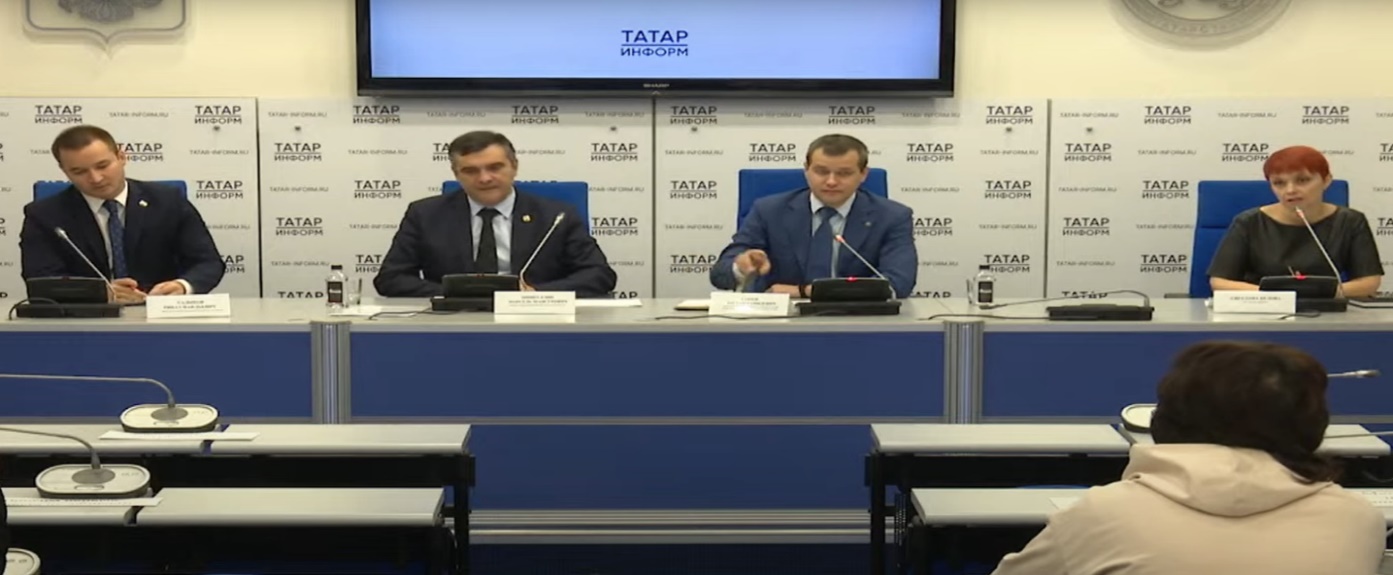   Брифинг с участием министра здравоохранения Республики Татарстан М.М.Миннуллина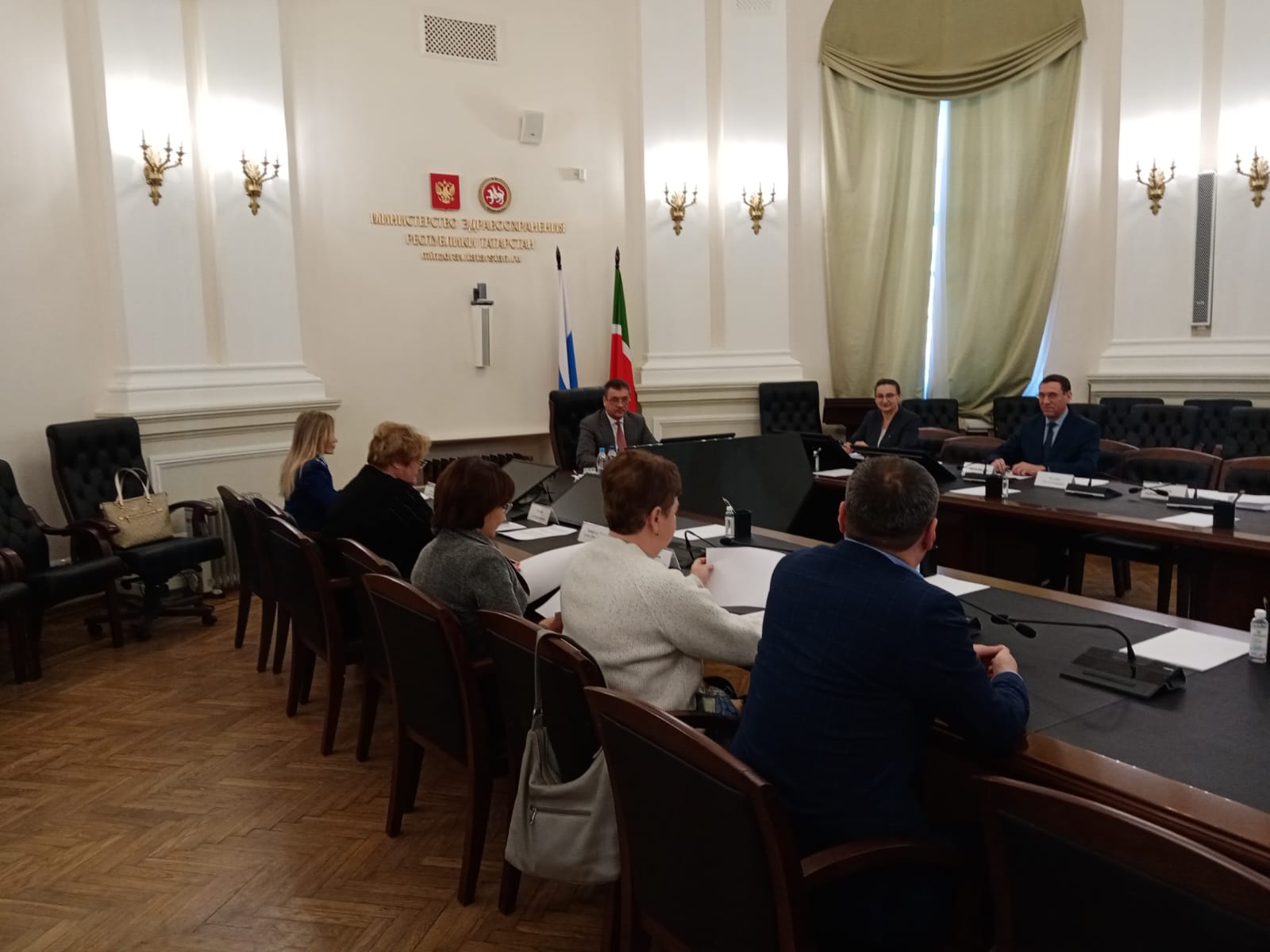 Заседание комиссии по соблюдению требований к служебному поведению государственных гражданских служащих и урегулированию конфликта интересов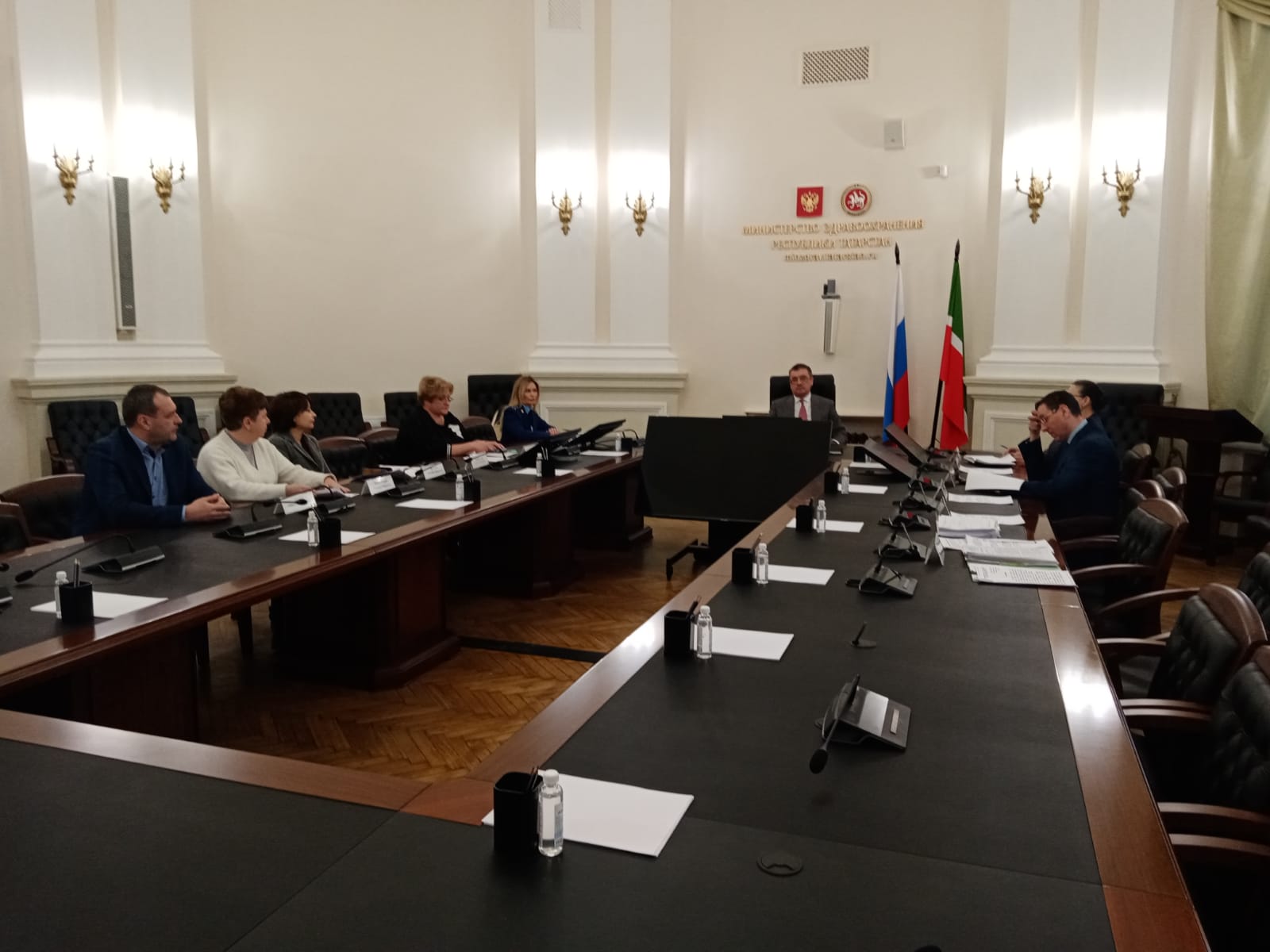 Заседание комиссии по соблюдению требований к служебному поведению руководителей учреждений и урегулированию конфликта интересов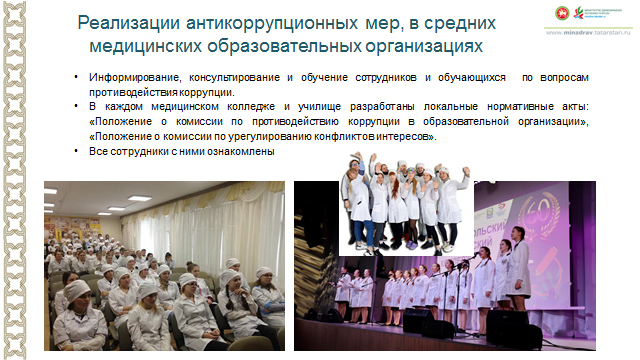 